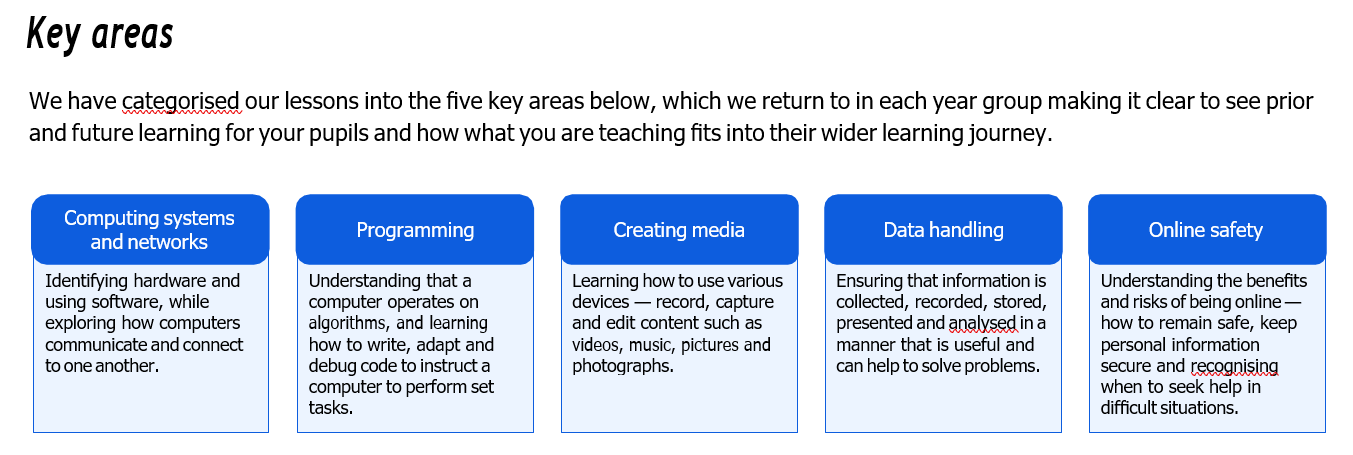 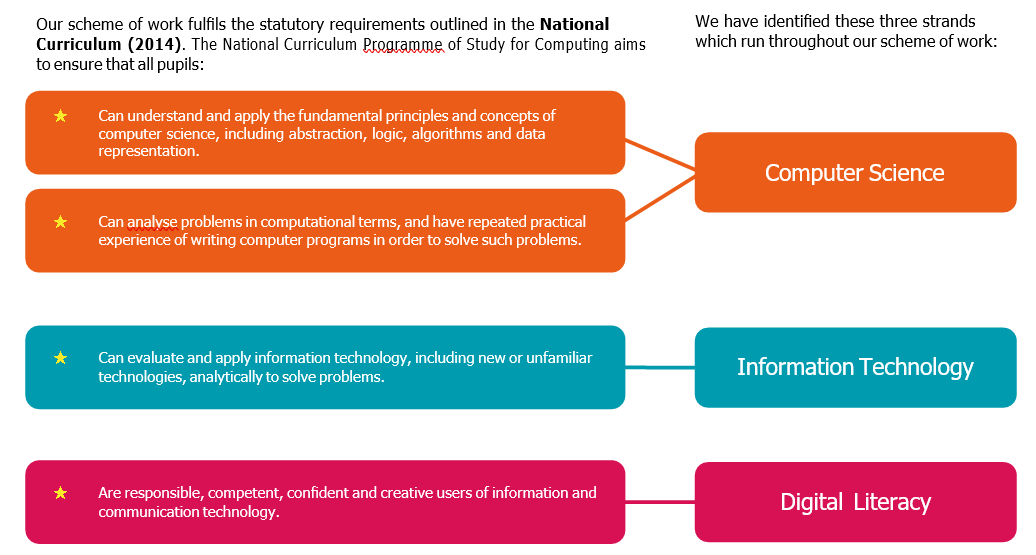 Topic 1  AutumnTopic 2 AutumnTopic 3 - SpringTopic 4 - SpringYear 3 / 4 22 - 23Online safetySearching for information and making a judgement about the probable accuracy; recognising adverts and pop-ups; understanding that technology can be distracting.Creating media: website design Learning how web pages and sites are created and how to embed media and links.Data handling: Investigating Weather Researching and storing data on spreadsheets and designing a weather station.Programming – Computational thinkingSolving problems effectively using the four areas of abstraction, algorithm design, decomposition and pattern recognition.Year 3 / 4 23 - 24Online safety Learning: the difference between fact, opinion and belief; and how to deal with upsetting online content. Knowing how to protect personal information onlineProgramming: ScratchExploring the programme Scratch, following the predict > test > review cycle. Learning about ‘loops’ and programming an animation, story and game.Data handling: Comparison Cards Learning about records, ﬁelds and data and sorting and ﬁltering data.Networks and the internet – Google Learning what a network and how devices communicate and share informationYear 5 Online safety Learning about app permissions; the positive and negative aspects of online communication; that online information is not always factual; how to deal with online bullying and managing our health and wellbeing.Programming: ScratchBuilding-on programming and music skills to create different sounds, beats and melodies which are put to the test with a Battle of the Bands performance!Data handling: Mars Rover Learning about the Mars Rover, exploring how and why it transfers data including instructions, and how messages can be sent using binary code.Search engines – GoogleLearning about how page rank works and how to identify inaccurate informationYear 6 Online safetyLearning to deal with issues online; about the impact and consequences of sharing information online; how to develop a positive online reputation; combating and dealing with online bullying and protective passwords.Skills showcase: Inventing a productDesigning a product, pupils: evaluate, adapt and debug code to make it suitable for their needs and designing products in CAD and creating a website and video.Data handling: Big Data 1 Identifying how barcodes and QR codes work. Learning how infrared waves are used for the transmission of data while recognising the uses of RFID.History of computers – GoogleWriting, recording and editing radio plays set during WWII, learning about how computers have evolved.